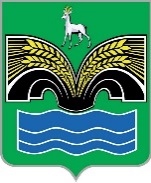 СОБРАНИЕ ПРЕДСТАВИТЕЛЕЙСЕЛЬСКОГО ПОСЕЛЕНИЯ КРАСНЫЙ ЯРМУНИЦИПАЛЬНОГО РАЙОНА КРАСНОЯРСКИЙСАМАРСКОЙ ОБЛАСТИЧЕТВЕРТОГО СОЗЫВАРЕШЕНИЕот «30» ноября 2023 года   №  56О повышении должностных окладов муниципальных служащих администрации сельского поселения Красный Яр муниципального района Красноярский Самарской области и внесении изменений в Положение об оплате труда муниципальных служащих Администрации сельского поселения Красный Яр муниципального района Красноярский Самарской областиВ соответствии с пунктом 4 статьи 86 Бюджетного кодекса Российской Федерации, статьей 22 Федерального закона от 02.03.2007 № 25-ФЗ «О муниципальной службе в Российской Федерации», Собрание представителей сельского поселения Красный Яр муниципального района Красноярский Самарской области РЕШИЛО:1. Повысить с 1 января 2024 года в 1,145 раза размеры должностных окладов муниципальных служащих администрации сельского поселения Красный Яр муниципального района Красноярский Самарской области, действующих по состоянию на 31 декабря 2023 года.2. Установить, что при повышении должностных окладов, предусмотренных пунктом 1 настоящего решения, размеры должностных окладов, а также размеры ежемесячных и иных дополнительных выплат подлежат округлению до целого рубля в сторону увеличения.3. Внести изменения в приложение 1 Положения об оплате труда муниципальных служащих  администрации сельского поселения Красный Яр муниципального района Красноярский Самарской области, утверждённого Решением Собрания представителей сельского поселения Красный Яр муниципального района Красноярский Самарской области от 29.05.2012г. № 43 (с изм., от 06.12.2012 № 102,   от 08.10.2013 № 54, от 22.04.2021 № 17), увеличив должностные оклады по должностям муниципальной службы в органе местного самоуправления администрации сельского поселения Красный Яр муниципального района Красноярский Самарской области в соответствии с пунктами 1 и 2 настоящего решения.4.  Главе сельского поселения Красный Яр принять меры по внесению соответствующих изменений в штатное расписание администрации сельского поселения Красный Яр муниципального района Красноярский Самарской области с  01.01.2024 года.5.  Опубликовать настоящее решение в газете «Планета Красный Яр» и разместить в сети Интернет на официальном сайте: http://kryarposelenie.ru.3. Настоящее решение вступает в силу с момента его официального опубликования.ПредседательСобрания представителей сельского поселения Красный Яр муниципального района Красноярский Самарской области _______________ А.В. БояровГлава сельского поселения Красный Ярмуниципального районаКрасноярский Самарской области_______________ А.Г. Бушов